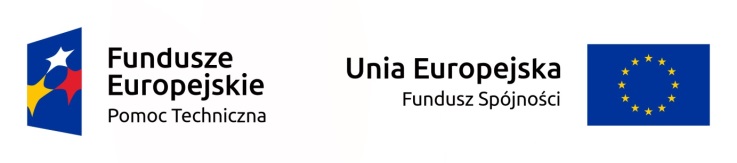 KARTA PROJEKTU NR ……..dla przedsięwzięcia nie inwestycyjnego (społecznego) 
……………………………KARTA PROJEKTU NR ……..dla przedsięwzięcia nie inwestycyjnego (społecznego) 
……………………………KARTA PROJEKTU NR ……..dla przedsięwzięcia nie inwestycyjnego (społecznego) 
……………………………1Tytuł projektu2Organizator / Realizator3Partnerzy Społeczni4Adresaci / Beneficjenci4Zakres rzeczowy wraz z opisem5Cele do osiągnięcia6Wskaźniki7Powiązania krzyżowe z projektem inwestycyjnym8Szacunkowy koszt9Źródła finansowania 10Przewidywany termin realizacji